 Resource 5b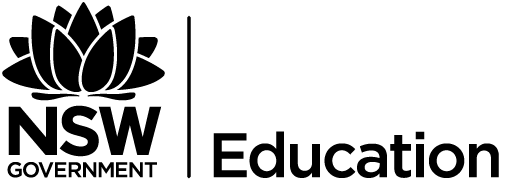 Trying the module concepts togetherI am you we are article John HurstConsider the paragraph that begins with ‘Australians don't respect people ….’ And ends with ‘Australians are tolerant and easy-going.’Highlight the verbs. This will show you how Australians ACT (according to this writer)Highlight, in a different colour, the adjectives. This will show you how Australians are described by this writer.Do you agree with the above statement from the article?Does it affirm, challenge, ignore, reveal or disrupt your belief about what it means to be Australian?Read the full articleWhat does the academic Gavan Daws say marked out the Australian character as different during war time?What does Orwell say are the differences between British and Australian characters?(As you explore your core text, come back to these comments and see if you can see where the initial ideas about the Australian character came from.)‘Inveterate gamblers, drink as much beer as their wages will permit, are devoted to bawdy jokes, and use probably the foulest language in the world’. Orwell Do you agree with this statement about Australian collective identity?